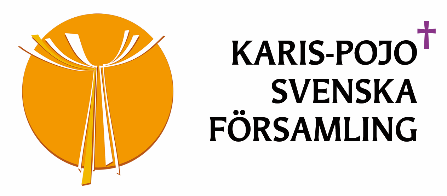 S:TA MARIA KYRKA I POJO FUNGERAR SOM VÄGKYRKA ÅR 2022Sankta Maria kyrka i Pojo är öppen 15.6. – 6.8.2022 enligt följande:Tisdag - fredag kl. 11.00 -15.30Lördag kl. 11.00 – 16.00Kyrkan är stängd söndagar (högmässa / gudstjänst) och måndagarKyrkan är inte öppen / öppen avvikande tidpunkter enligt följande:Lördag 18.6, kyrkan är öppen kl. 11.00 – 14.00Torsdag 23.6, kyrkan är inte öppen Fredag 24.6, kyrkan är inte öppen (Midsommarafton)Lördag 25.6, kyrkan är inte öppen (Midsommardagen)Lördag 9.7, kyrkan är inte öppen Lördag 16.7, kyrkan är öppen kl. 11.00 – 14.00 Fredag 22.7, kyrkan är öppen kl. 11.00 – 14.00 Lördag 23.7, kyrkan är inte öppen Torsdag 4.8, kyrkan är öppen kl. 11-13